Іlлан работы МАОУ «СОШ № 16»на осенних каникулах 2022-2023 уч. г.Директор МАОУ «СОШ № 16» 		                          	Е.С. ГунинаN.•ДатаВремяМероприятиеКлассыМестопроведенияОтветственный131.10.202210.00-11.00Творческая мастерская«Осенний калейдоскоп›2-3классы	21	каб. Андреева Н.И.131.10.202211.00-12.00Консультация по обществознанию9-11классыКаб. 41 Стыценкова Е.М.201.11.202210.00-12.00Секреты подготовки к ОГЭ по биологии9 классыкаб. 37Красников В.С.201.11.202211.00-12.00Литературная викторина «Умницы и умники»«По страницам любимыхкниг» 5-7класскаб. 46Соловьева Л.А.201.11.202212.00-13.00Творческая мастерская«Создание осеннего панно»1-4классыкаб. 21Приходько Л.Н.201.11.202212.00-13.00Консультация по истории 9-11 кл9-11классыКаб 41Стыценкова Е.М.302.11.202210.30-11.30Интеллектуальныймарафон «История древней Руси в лицах»7-8классыкаб. 39Савельева О.Б.302.11.202211.00-12.00Рисуем вместе«Золотая осень»5-6классыкаб. 46Соболева А.В.403.11.202212.00-13.00«Школьная игротека» час игр и веселья.4а,бклассыАй-да, парк.Паранова Н.В.403.11.202212.00-13.00Викторина по ПДД«Умный пешеход»5-9классыкаб. 31Галкина А. В.503.11.202210.00-12.00Кружок «История Саратовского Поволжья»7-9классыкаб. 41Стыценкова Е.М.503.11.202212.00-13.00Мастер класс «Шерстяная акварель»2-9классы    Каб. 21Асанова Н.В.Филиппова Е.А.503.11.202211.00-13.00Профориентационное занятие  «Мои возможности»9а,бклассы  В режиме онлайнКрасников В.С.Хабдулов Р.К.601.11.2022-03.11.202210.00-12.00Спортивные игры1-11классыСпортивныйзалГалкина А. В.Королев М.С.601.11.2022-03.11.202211.00-13.00Работа кинозала«Мотиватор»(для обучающихся 5-11 классов)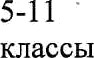 АктовыйзалКонюкова С.А.   Хабдулов Р.К. 